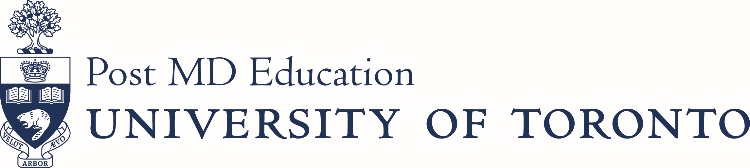 Postgraduate Administrator Advisory Committee (PAAC)Date: Tuesday November 13, 2018Time: 12:00pm – 2:00pm500 University Avenue, 6th Floor BoardroomAgenda/MinutesAgenda Approval				B. Abankwah		For ApprovalApproval of Minutes				B. Abankwah		For ApprovalBusiness Arising from Last MeetingStanding Items SubcommitteesAppreciation Event 			Lisa Bevacqua/		For DiscussionAmy WiddifieldCommunication Tool Update		Paula Nixon 		For DiscussionNew Business Terms of Reference Refresh			Bryan Abankwah	For DiscussionWork plan and refreshCommittee membership				Committee Members	For DiscussionDissemination of Info from PAAC to PAs		Committee Members	For DiscussionOpen ForumNext Meeting: TBD